Functions, Domain and RangeExercise 11.	[AQA Worksheet] . Work out  when 2.	[AQA Worksheet] .
If , determine the value of .3.	[AQA Worksheet] 
Show that 4.	[June 2012 Paper 2]  for all values of . Solve 5.	[AQA Set 2] The function  is defined as
(a) Work out the value of 
(b) Work out the value of 
(c) Solve 6.	If  determine:
(a) 
(b) 
(c) 
(d) 
(e) Solve Exercise 2[AQA Worksheet] Work out the range for each of these functions.
(a)    for all 
(b) 
(c) 
[AQA Worksheet] (a) 
Give a reason why  is not a suitable domain for .
(b) Give a possible domain for 

The range of  is 
Work out  and .
[Set 1 Paper 2] (a) The function  is defined as:
The range of  is 
Work out the value of .
(b) The function  is defined as
  for all .
(i) Express  in the form 
(ii) Hence write down the range of .
[June 2012 Paper 1]  for all values of .
(a) What is the value of ?
(b) What is the range of ?
[Jan 2013 Paper 2]
(a) What is the range of ?
(b) You are given that .
Work out the value of .
By completing the square or otherwise, determine the range of the following functions:
(a) for all 
(b)   for all 
[AQA Worksheet] Here is a sketch of  for all , where  is a constant.


The range of  is . Work out the value of .
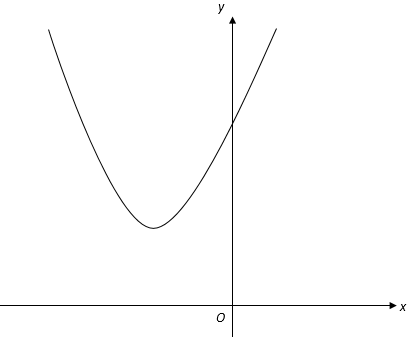 [Set 3] The straight line shows a sketch of  for the full domain of the function.

(a) State the domain of the function.
(b) Work out the equation of the line.




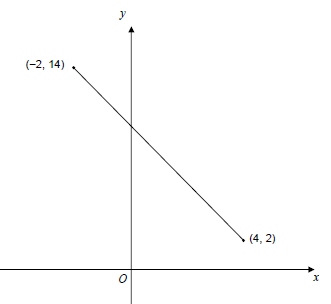 [Set 3]  is a quadratic function with domain all real values of . Part of the graph of  is shown.

(a) Write down the range of .
(b) Use the graph to find solutions of the equation .
(c) Use the graph to solve .
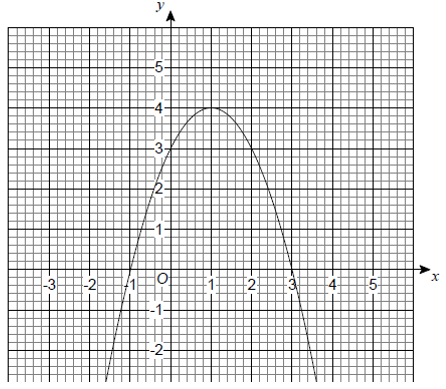 [Set 2] The function  is defined as:
Work out the range of .
The function  has the domain 
 and is defined as:
Work out the range of .
[June 2012 Paper 2] A sketch of  for domain  is shown.

The graph is symmetrical about . The range of  is .
Work out the function .
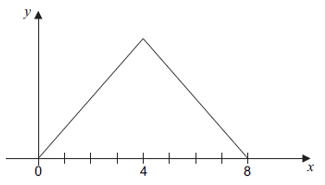 Exercise 3 – Forming EquationsFinding a suitable function (for which you may always use a straight line) that matches the following criteria.Domain is . Range .  is an increasing function.Domain is . Range .
 is a decreasing function.Domain is . Range .  is an increasing function.Domain is . Range .  is a decreasing function.Domain is . Range .  is a decreasing function.